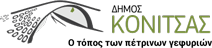 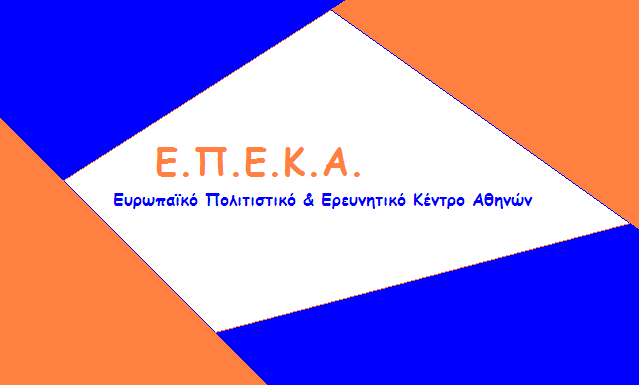 ΑΝΑΚΟΙΝΩΣΗΣας ενημερώνουμε ότι την Τρίτη 26 & την Τετάρτη 27 Φεβρουαρίου και ώρες 09:00 έως 17:00 θα πραγματοποιηθεί διανομή Τροφίμων στους δικαιούχους του Κοινωνικού Παντοπωλείου.Για  την παραλαβή των τροφίμων είναι απαραίτητο να έχετε μαζί σας την Αστυνομική Ταυτότητα.Εκ της Δομής του Κοινωνικού Παντοπωλείου.